Павлодар қаласының білім беру бөлімі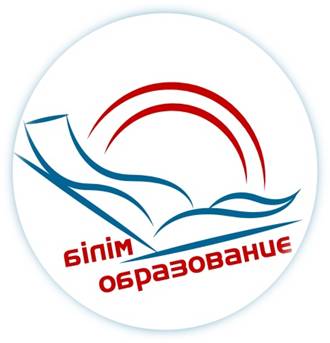                                                                                                       Бекітемін                                                                             Әдістемелік кабинетінің                                                                                                  меңгерушісі                                                                                     Н. Сабитова                                               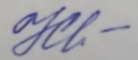 Дене шынықтыру және жүзу жөніндегі нұсқаушыларға арналған «Денсаулық сақтау технологияларын қолданып, тәрбиеленушілердің қозғалыстың негізгі түрлерін меңгеруі арқылы дене шынықтыру сапасы мен қимыл белсенділігіндегі қажеттілікті дамыту»тәжирибиеге бағытталған қалалық семинарБАҒДАРЛАМАСЫПРОГРАММА городского практико-ориентированного семинара для инструкторов физической культуры и плавания дошкольных организации образования 
Тема:  «Развитие физических качеств и потребности в двигательной активности через овладение воспитанниками основных видов движений с применением здоровьесберегающих технологий» Павлодар қ., 2023, ақпанКүні: 08.02.2023 ж., 15.00 Семинарды ұйымдастырушы: «№ 1 сәбилер бақшасы» КМҚКТіркелу: 14.30-15.00Жүргізуші: Павлодар қаласы білім бөлімінің әдіскері Н.Қ.Нұрғалиева Семинардың мақсаты: Мектепке дейінгі балалардың емдеуге, қатаюға ықпал ету; жан-жақты физикалық дамуын қамтамасыз ету.Дата проведения: 08.02.2023, 15.00 Организатор семинара:  КГКП «Ясли-сад № 1» Регистрация: 14.30-15.00Модератор: Нургалиева Н.К., методист отдела образования г.ПавлодараЦель семинара: Содействовать оздоровлению, закаливанию детей дошкольного возраста, обеспечивать всестороннее физическое развитие.15.00-15.05Семинар бағдарламасына кіріспеНургалиева Нургуль Кайроллаевна, Павлодар қаласы білім бөлімінің әдіскеріТеоретическая  часть Теоретическая  часть Теоретическая  часть 15.05-15.20«Денсаулық сақтау технологияларын қолдану арқылы мектеп жасына дейінгі балалардың денсаулық мәдениетін тәрбиелеу.»Искакова Жанар Амантаевна, № 29 с/б ДШ нұсқаушысы15.20-15.35«Ойын стрейчингі әдісі бойынша мектеп жасына дейінгі балаларды сауықтыру»Малюкова Ботакоз Айткалиевна, №  1 с/б ДШ нұсқаушысы15.35-15.50«Денсаулық сақтау технологиялары арқылы мектеп жасына дейінгі балаларды бейімді жүзуге үйретудің өзекті мәселелері »Жүзу нұсқаушысы Айгужинова Гүлмира Зейнуллинқызы , № 5 с/б ДШ нұсқаушысыРефлексияРефлексияРефлексия15.55-16.05Қатысушылармен диалог.Семинарға ұсыныстар.Рефлексия.Нургалиева Нургуль Кайроллаевна, Павлодар қаласы білім бөлімінің әдіскері15.00-15.05Вступительное слово, знакомство с программой семинараНургалиева Нургуль Кайроллаевна, методист отдела образования г.ПавлодараТеоретическая  часть Теоретическая  часть Теоретическая  часть 15.05-15.20«Воспитание культуры здоровья дошкольников через применение здоровьесберегающих технологий»Искакова Жанар Амантаевна,инструктор ФК я/с № 2915.20-15.35«Оздоровление дошкольников по методике игрового стрейчинга»Малюкова Ботакоз Айткалиевна, инструктор ФК я/с № 115.35-15.50«Актуальные проблемы адаптивного обучения плаванию детей дошкольного возраста через здоровьесберегающих технологии»Айгужинова Гульмира Зейнуллиновна, инструктор по плаванию ФК я/с № 5РефлексияРефлексияРефлексия15.55-16.05Диалог с участниками.Рекомендации  по итогам семинара.Рефлексия.Нургалиева Нургуль Кайроллаевна, методист отдела образования г.Павлодара